LIETUVOS AUTOMOBILIŲ RALIO SPRINTO ČEMPIONATO    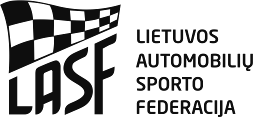 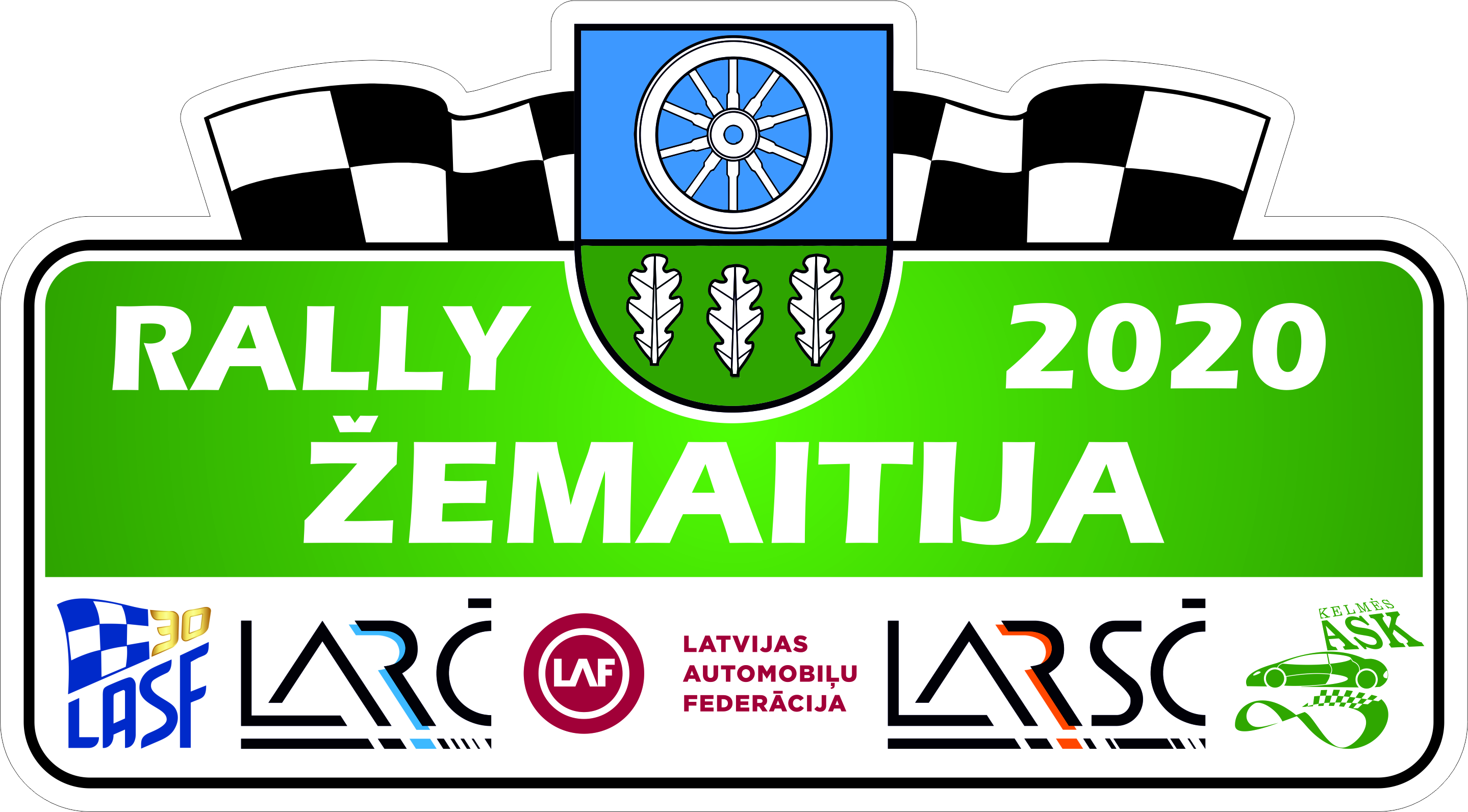 II ETAPAS „RALLY ŽEMAITIJA 2020” 												Forma/ Form 3KOMANDINĖ PARAIŠKAŠi paraiška turi būti pateikta papildomuose nuostatuose nurodytais terminais iki pirmo SKK posėdžio. Didžiausias komandos narių skaičius paraiškoje yra penki ekipažai. Komandos pavadinimas:Komandos pavadinimas:Komandos pavadinimas:Pareiškėjo licencijos numeris:Pareiškėjo licencijos numeris:Pareiškėjo licencijos numeris:Ekipažai:Ekipažai:Ekipažai:Ekipažai:Ekipažai:Eil. Nr.Starto numerisĮskaita, klasėVardas, pavardėVardas, pavardė1.I vairuotojas:1.II vairuotojas:2.I vairuotojas:2.II vairuotojas:3.I vairuotojas:3.II vairuotojas:4.I vairuotojas:4.II vairuotojas:5.I vairuotojas:5.II vairuotojas:AntspaudasPareiškėjo parašasPareiškėjo vardas, pavardėEkipažų skaičiusSiųsti / Send to: e-mail: info@kelmesask.lt